РОССИЙСКАЯ ФЕДЕРАЦИЯУПРАВЛЕНИЕ ОБРАЗОВАНИЯ, СПОРТА И ФИЗИЧЕСКОЙ КУЛЬТУРЫ АДМИНИСТРАЦИИ ГОРОДА ОРЛАМУНИЦИПАЛЬНОЕ БЮДЖЕТНОЕ ОБШЕОБРАЗОВАТЕЛЬНОЕ УЧРЕЖДЕНИЕ-ШКОЛА №35 имени А.Г. ПЕРЕЛЫГИНА  ГОРОДА ОРЛА.                                                                                                                                         Рабочая программапо предмету география  10 классПрограмму составила:Анохина Людмила Викторовна, учитель высшей категорииОрел, 2023 годПОЯСНИТЕЛЬНАЯ ЗАПИСКАРабочая программа по географии среднего общего образования на базовом уровне составлена на основе Требований к результатам освоения основной образовательной программы среднего общего образования, представленных в федеральном государственном образовательном стандарте среднего общего образования, а также на основе характеристики планируемых результатов духовно-нравственного развития, воспитания и социализации обучающихся, представленных в федеральной рабочей программе воспитания. Рабочая программа среднего общего образования на базовом уровне отражает основные требования Федерального государственного образовательного стандарта среднего общего образования к личностным, метапредметным и предметным результатам освоения образовательных программ и составлена с учётом Концепции развития географического образования в Российской Федерации, принятой на Всероссийском съезде учителей географии и утверждённой Решением Коллегии Министерства просвещения и науки Российской Федерации от 24.12.2018 года.Общая характеристика предмета «География»География – это один из немногих учебных предметов, способных успешно выполнить задачу интеграции содержания образования в области естественных и общественных наук. В основу содержания учебного предмета положено изучение единого и одновременно многополярного мира, глобализации мирового развития, фокусирования на формировании у обучающихся целостного представления о роли России в современном мире. Факторами, определяющими содержательную часть, явились интегративность, междисциплинарность, практико-ориентированность, экологизация и гуманизация географии, что позволило более чётко представить географические реалии происходящих в современном мире геополитических, межнациональных и межгосударственных, социокультурных, социально-экономических, геоэкологических событий и процессов.Цели изучения предмета «География»Цели изучения географии на базовом уровне в средней школе направлены на:1) воспитание чувства патриотизма, взаимопонимания с другими народами, уважения культуры разных стран и регионов мира, ценностных ориентаций личности посредством ознакомления с важнейшими проблемами современности, c ролью России как составной части мирового сообщества;2) воспитание экологической культуры на основе приобретения знаний о взаимосвязи природы, населения и хозяйства на глобальном, региональном и локальном уровнях и формирование ценностного отношения к проблемам взаимодействия человека и общества;3) формирование системы географических знаний как компонента научной картины мира, завершение формирования основ географической культуры;4) развитие познавательных интересов, навыков самопознания, интеллектуальных и творческих способностей в процессе овладения комплексом географических знаний и умений, направленных на использование их в реальной действительности;5) приобретение опыта разнообразной деятельности, направленной на достижение целей устойчивого развития.Место учебного предмета «География» в учебном планеУчебным планом на изучение географии на базовом уровне в 10-11 классах отводится 68 часов: по одному часу в неделю в 10 и 11 классах.СОДЕРЖАНИЕ УЧЕБНОГО ПРЕДМЕТА «ГЕОГРАФИЯ»10 КЛАССРаздел 1. География как наука Тема 1. Традиционные и новые методы в географии. Географические прогнозы. Традиционные и новые методы исследований в географических науках, их использование в разных сферах человеческой деятельности. Современные направления географических исследований. Источники географической информации, ГИС. Географические прогнозы как результат географических исследований.Тема 2. Географическая культура. Элементы географической культуры: географическая картина мира, географическое мышление, язык географии. Их значимость для представителей разных профессий.Раздел 2. Природопользование и геоэкологияТема 1. Географическая среда. Географическая среда как геосистема; факторы, её формирующие и изменяющие. Адаптация человека к различным природным условиям территорий, её изменение во времени. Географическая и окружающая среда.Тема 2. Естественный и антропогенный ландшафты. Проблема сохранения ландшафтного и культурного разнообразия на Земле. Практическая работа1. Классификация ландшафтов с использованием источников географической информации.Тема 3. Проблемы взаимодействия человека и природы. Опасные природные явления, климатические изменения, повышение уровня Мирового океана, загрязнение окружающей среды. «Климатические беженцы». Стратегия устойчивого развития. Цели устойчивого развития и роль географических наук в их достижении. Особо охраняемые природные территории как один из объектов целей устойчивого развития. Объекты Всемирного природного и культурного наследия.Практическая работа1. Определение целей и задач учебного исследования, связанного с опасными природными явлениями или глобальными изменениями климата или загрязнением Мирового океана, выбор формы фиксации результатов наблюдения/исследования.Тема 4. Природные ресурсы и их виды. Особенности размещения природных ресурсов мира. Природно-ресурсный капитал регионов, крупных стран, в том числе России. Ресурсообеспеченность. Истощение природных ресурсов. Обеспеченность стран стратегическими ресурсами: нефтью, газом, ураном, рудными и другими полезными ископаемыми. Земельные ресурсы. Обеспеченность человечества пресной водой. Гидроэнергоресурсы Земли, перспективы их использования. География лесных ресурсов, лесной фонд мира. Обезлесение – его причины и распространение. Роль природных ресурсов Мирового океана (энергетических, биологических, минеральных) в жизни человечества и перспективы их использования. Агроклиматические ресурсы. Рекреационные ресурсы.Практические работы1. Оценка природно-ресурсного капитала одной из стран (по выбору) по источникам географической информации.2. Определение ресурсообеспеченности стран отдельными видами природных ресурсов.Раздел 3. Современная политическая карта Тема 1. Политическая география и геополитика. Политическая карта мира и изменения, на ней происходящие. Новая многополярная модель политического мироустройства, очаги геополитических конфликтов. Политико-географическое положение. Специфика России как евразийского и приарктического государства.Тема 2. Классификации и типология стран мира. Основные типы стран: критерии их выделения. Формы правления государства и государственного устройства.Раздел 4. Население мираТема 1. Численность и воспроизводство населения. Численность населения мира и динамика её изменения. Воспроизводство населения, его типы и особенности в странах с различным уровнем социально-экономического развития (демографический взрыв, демографический кризис, старение населения). Демографическая политика и её направления в странах различных типов воспроизводства населения. Теория демографического перехода.Практические работы1. Определение и сравнение темпов роста населения крупных по численности населения стран, регионов мира (форма фиксации результатов анализа по выбору обучающихся).2. Объяснение особенности демографической политики в странах с различным типом воспроизводства населения.Тема 2. Состав и структура населения. Возрастной и половой состав населения мира. Структура занятости населения в странах с различным уровнем социально-экономического развития. Этнический состав населения. Крупные народы, языковые семьи и группы, особенности их размещения. Религиозный состав населения. Мировые и национальные религии, главные районы распространения. Население мира и глобализация. География культуры в системе географических наук. Современные цивилизации, географические рубежи цивилизации Запада и цивилизации Востока. Практические работы1. Сравнение половой и возрастной структуры в странах различных типов воспроизводства населения на основе анализа половозрастных пирамид.2. Прогнозирование изменений возрастной структуры отдельных стран на основе анализа различных источников географической информации.Тема 3. Размещение населения. Географические особенности размещения населения и факторы, его определяющие. Плотность населения, ареалы высокой и низкой плотности населения. Миграции населения: причины, основные типы и направления. Расселение населения: типы и формы. Понятие об урбанизации, её особенности в странах различных социально-экономических типов. Городские агломерации и мегалополисы мира.Практическая работа1. Сравнение и объяснение различий в соотношении городского и сельского населения разных регионов мира на основе анализа статистических данных.Тема 4. Качество жизни населения. Качество жизни населения как совокупность экономических, социальных, культурных, экологических условий жизни людей. Показатели, характеризующие качество жизни населения. Индекс человеческого развития как интегральный показатель сравнения качества жизни населения различных стран и регионов мира.Практическая работа1. Объяснение различий в показателях качества жизни населения в отдельных регионах и странах мира на основе анализа источников географической информации.Раздел 5. Мировое хозяйство Тема 1. Состав и структура мирового хозяйства. Международное географическое разделение труда. Мировое хозяйство: состав. Основные этапы развития мирового хозяйства. Факторы размещения производства и их влияние на современное развитие мирового хозяйства. Отраслевая, территориальная и функциональная структура мирового хозяйства. Международное географическое разделение труда. Отрасли международной специализации. Условия формирования международной специализации стран и роль географических факторов в её формировании. Аграрные, индустриальные и постиндустриальные страны. Роль и место России в международном географическом разделении труда.Практическая работа1. Сравнение структуры экономики аграрных, индустриальных и постиндустриальных стран.Тема 2. Международная экономическая интеграция и глобализация мировой экономики. Международная экономическая интеграция. Крупнейшие международные отраслевые и региональные экономические союзы. Глобализация мировой экономики и её влияние на хозяйство стран разных социально-экономических типов. Транснациональные корпорации (ТНК) и их роль в глобализации мировой экономики. Тема 3. География главных отраслей мирового хозяйства. Промышленность мира. Географические особенности размещения основных видов сырьевых и топливных ресурсов. Страны-лидеры по запасам и добыче нефти, природного газа и угля. Топливно-энергетический комплекс мира: основные этапы развития, «энергопереход». География отраслей топливной промышленности. Крупнейшие страны-производители, экспортёры и импортёры нефти, природного газа и угля. Организация стран-экспортёров нефти. Современные тенденции развития отрасли, изменяющие её географию, «сланцевая революция», «водородная» энергетика, «зелёная энергетика». Мировая электроэнергетика. Структура мирового производства электроэнергии и её географические особенности. Быстрый рост производства электроэнергии с использованием ВИЭ. Страны-лидеры по развитию «возобновляемой» энергетики. Воздействие на окружающую среду топливной промышленности и различных типов электростанций, включая ВИЭ. Роль России как крупнейшего поставщика топливно-энергетических и сырьевых ресурсов в мировой экономике.Металлургия мира. Географические особенности сырьевой базы чёрной и цветной металлургии. Ведущие страны-производители и экспортёры стали, меди и алюминия. Современные тенденции развития отрасли. Влияние металлургии на окружающую среду. Место России в мировом производстве и экспорте цветных и чёрных металлов.Машиностроительный комплекс мира. Ведущие страны-производители и экспортёры продукции автомобилестроения, авиастроения и микроэлектроники.Химическая промышленность и лесопромышленный комплекс мира. Ведущие страны-производители и экспортёры 
минеральных удобрений и продукции химии органического синтеза. Ведущие страны-производители деловой древесины и продукции целлюлозно-бумажной промышленности. Влияние химической и лесной промышленности на окружающую среду.Практическая работа1. Представление в виде диаграмм данных о динамике изменения объёмов и структуры производства электроэнергии в мире.Сельское хозяйство мира. Географические различия в обеспеченности земельными ресурсами. Земельный фонд мира, его структура. Современные тенденции развития отрасли. Органическое сельское хозяйство. Растениеводство. География производства основных продовольственных культур. Ведущие экспортёры и импортёры. Роль России как одного из главных экспортёров зерновых культур. Животноводство. Ведущие экспортёры и импортёры продукции животноводства. Рыболовство и аквакультура: географические особенности.Влияние сельского хозяйства и отдельных его отраслей на окружающую среду.Практическая работа2. Определение направления грузопотоков продовольствия на основе анализа статистических материалов и создание карты «Основные экспортёры и импортёры продовольствия».Сфера услуг. Мировой транспорт. Основные международные магистрали и транспортные узлы. Мировая система НИОКР. Международные экономические отношения: основные формы и факторы, влияющие на их развитие. Мировая торговля и туризм.ПЛАНИРУЕМЫЕ РЕЗУЛЬТАТЫ ОСВОЕНИЯ УЧЕБНОГО ПРЕДМЕТА «ГЕОГРАФИЯ»Личностные результатыЛичностные результаты освоения обучающимися основной образовательной программы среднего общего образования должны отражать готовность и способность обучающихся руководствоваться сформированной внутренней позицией личности, системой ценностных ориентаций, позитивных внутренних убеждений, соответствующих традиционным ценностям российского общества, расширение жизненного опыта и опыта деятельности в процессе реализации основных направлений воспитательной деятельности, в том числе в части:гражданского воспитания:сформированность гражданской позиции обучающегося как активного и ответственного члена российского общества; осознание своих конституционных прав и обязанностей, уважение закона и правопорядка;принятие традиционных национальных, общечеловеческих гуманистических и демократических ценностей;готовность противостоять идеологии экстремизма, национализма, ксенофобии, дискриминации по социальным, религиозным, расовым, национальным признакам;готовность вести совместную деятельность в интересах гражданского общества, участвовать в самоуправлении в школе и детско-юношеских организациях;умение взаимодействовать с социальными институтами в соответствии с их функциями и назначением;готовность к гуманитарной и волонтёрской деятельности;патриотического воспитания:сформированность российской гражданской идентичности, патриотизма, уважения к своему народу, чувства ответственности перед Родиной, гордости за свой край, свою Родину, свой язык и культуру, прошлое и настоящее многонационального народа России;ценностное отношение к государственным символам, историческому и природному наследию, памятникам, традициям народов России, достижениям России в науке, искусстве, спорте, технологиях, труде;идейная убеждённость, готовность к служению и защите Отечества, ответственность за его судьбу;духовно-нравственного воспитания:осознание духовных ценностей российского народа;сформированность нравственного сознания, этического поведения; способность оценивать ситуацию и принимать осознанные решения, ориентируясь на морально-нравственные нормы и ценности;осознание личного вклада в построение устойчивого будущего на основе формирования элементов географической и экологической культуры;ответственное отношение к своим родителям, созданию семьи на основе осознанного принятия ценностей семейной жизни в соответствии с традициями народов России;эстетического воспитания:эстетическое отношение к миру, включая эстетику природных и историко-культурных объектов родного края, своей страны, быта, научного и технического творчества, спорта, труда, общественных отношений;способность воспринимать различные виды искусства, традиции и творчество своего и других народов, ощущать эмоциональное воздействие искусства;убеждённость в значимости для личности и общества отечественного и мирового искусства, этнических культурных традиций и народного творчества;готовность к самовыражению в разных видах искусства, стремление проявлять качества творческой личности;физического воспитания:сформированность здорового и безопасного образа жизни, в том числе безопасного поведения в природной среде, ответственного отношения к своему здоровью;потребность в физическом совершенствовании, занятиях спортивно-оздоровительной деятельностью;активное неприятие вредных привычек и иных форм причинения вреда физическому и психическому здоровью;трудового воспитания:готовность к труду, осознание ценности мастерства, трудолюбие;готовность к активной деятельности технологической и социальной направленности, способность инициировать, планировать и самостоятельно выполнять такую деятельность;интерес к различным сферам профессиональной деятельности в области географических наук, умение совершать осознанный выбор будущей профессии и реализовывать собственные жизненные планы;готовность и способность к образованию и самообразованию на протяжении всей жизни;экологического воспитания:сформированность экологической культуры, понимание влияния социально-экономических процессов на состояние природной и социальной среды, осознание глобального характера экологических проблем и географических особенностей их проявления;планирование и осуществление действий в окружающей среде на основе знания целей устойчивого развития человечества;активное неприятие действий, приносящих вред окружающей среде;умение прогнозировать, в том числе на основе применения географических знаний, неблагоприятные экологические последствия предпринимаемых действий, предотвращать их;расширение опыта деятельности экологической направленности;ценности научного познания:сформированность мировоззрения, соответствующего современному уровню развития географических наук и общественной практики, основанного на диалоге культур, способствующего осознанию своего места в поликультурном мире;совершенствование языковой и читательской культуры как средства взаимодействия между людьми и познания мира для применения различных источников географической информации в решении учебных и (или) практико-ориентированных задач;осознание ценности научной деятельности, готовность осуществлять проектную и исследовательскую деятельность в географических науках индивидуально и в группе.Метапредметные результатыМетапредметные результаты освоения основной образовательной программы среднего общего образования должны отражать: Овладение универсальными учебными познавательными действиями:а) базовые логические действия:самостоятельно формулировать и актуализировать проблемы, которые могут быть решены с использованием географических знаний, рассматривать их всесторонне;устанавливать существенный признак или основания для сравнения, классификации географических объектов, процессов и явлений и обобщения;определять цели деятельности, задавать параметры и критерии их достижения; разрабатывать план решения географической задачи с учётом анализа имеющихся материальных и нематериальных ресурсов;выявлять закономерности и противоречия в рассматриваемых явлениях с учётом предложенной географической задачи;вносить коррективы в деятельность, оценивать соответствие результатов целям;координировать и выполнять работу при решении географических задач в условиях реального, виртуального и комбинированного взаимодействия;креативно мыслить при поиске путей решения жизненных проблем, имеющих географические аспекты;б) базовые исследовательские действия: владеть навыками учебно-исследовательской и проектной деятельности, навыками разрешения проблем, способностью и готовностью к самостоятельному поиску методов решения практических географических задач, применению различных методов познания природных, социально-экономических и геоэкологических объектов, процессов и явлений;владеть видами деятельности по получению нового географического знания, его интерпретации, преобразованию и применению в различных учебных ситуациях, в том числе при создании учебных и социальных проектов;владеть научной терминологией, ключевыми понятиями и методами;формулировать собственные задачи в образовательной деятельности и жизненных ситуациях;выявлять причинно-следственные связи и актуализировать задачу, выдвигать гипотезу её решения, находить аргументы для доказательства своих утверждений, задавать параметры и критерии решения;анализировать полученные в ходе решения задачи результаты, критически оценивать их достоверность, прогнозировать изменение в новых условиях; давать оценку новым ситуациям, оценивать приобретённый опыт;уметь переносить знания в познавательную и практическую области жизнедеятельности; уметь интегрировать знания из разных предметных областей;выдвигать новые идеи, предлагать оригинальные подходы и решения, ставить проблемы и задачи, допускающие альтернативные решения;в) работа с информацией:выбирать и использовать различные источники географической информации, необходимые для изучения проблем, которые могут быть решены средствами географии, и поиска путей их решения, для анализа, систематизации и интерпретации информации различных видов и форм представления;выбирать оптимальную форму представления и визуализации информации с учётом её назначения (тексты, картосхемы, диаграммы и т. д.);оценивать достоверность информации; использовать средства информационных и коммуникационных технологий (в том числе и ГИС) при решении когнитивных, коммуникативных и организационных задач с соблюдением требований эргономики, техники безопасности, гигиены, ресурсосбережения, правовых и этических норм, норм информационной безопасности;владеть навыками распознавания и защиты информации, информационной безопасности личности;Овладение универсальными коммуникативными действиями: а) общение: владеть различными способами общения и взаимодействия;аргументированно вести диалог, уметь смягчать конфликтные ситуации;сопоставлять свои суждения по географическим вопросам с суждениями других участников диалога, обнаруживать различие и сходство позиций, задавать вопросы по существу обсуждаемой темы;развёрнуто и логично излагать свою точку зрения по географическим аспектам различных вопросов с использованием языковых средств;б) совместная деятельность: использовать преимущества командной и индивидуальной работы;выбирать тематику и методы совместных действий с учётом общих интересов и возможностей каждого члена коллектива; принимать цели совместной деятельности, организовывать и координировать действия по её достижению: составлять план действий, распределять роли с учётом мнений участников, обсуждать результаты совместной работы; оценивать качество своего вклада и каждого участника команды в общий результат по разработанным критериям;предлагать новые проекты, оценивать идеи с позиции новизны, оригинальности, практической значимости;Овладение универсальными регулятивными действиями: а) самоорганизация: самостоятельно осуществлять познавательную деятельность, выявлять проблемы, ставить и формулировать собственные задачи в образовательной деятельности и жизненных ситуациях;самостоятельно составлять план решения проблемы с учётом имеющихся ресурсов, собственных возможностей и предпочтений;давать оценку новым ситуациям;расширять рамки учебного предмета на основе личных предпочтений;делать осознанный выбор, аргументировать его, брать ответственность за решение;оценивать приобретённый опыт;способствовать формированию и проявлению широкой эрудиции в разных областях знаний, постоянно повышать свой образовательный и культурный уровень;б) самоконтроль:давать оценку новым ситуациям, оценивать соответствие результатов целям; владеть навыками познавательной рефлексии как осознания совершаемых действий и мыслительных процессов, их результатов и оснований; оценивать риски и своевременно принимать решения по их снижению; использовать приёмы рефлексии для оценки ситуации, выбора верного решения;принимать мотивы и аргументы других при анализе результатов деятельности;в) эмоциональный интеллект, предполагающий сформированность:самосознания, включающего способность понимать своё эмоциональное состояние, видеть направления развития собственной эмоциональной сферы, быть уверенным в себе;саморегулирования, включающего самоконтроль, умение принимать ответственность за своё поведение, способность адаптироваться к эмоциональным изменениям и проявлять гибкость, быть открытым новому;внутренней мотивации, включающей стремление к достижению цели и успеху, оптимизм, инициативность, умение действовать, исходя из своих возможностей; эмпатии, включающей способность понимать эмоциональное состояние других, учитывать его при осуществлении коммуникации, способность к сочувствию и сопереживанию;социальных навыков, включающих способность выстраивать отношения с другими людьми, заботиться, проявлять интерес и разрешать конфликты.г) принятие себя и других:принимать себя, понимая свои недостатки и достоинства;принимать мотивы и аргументы других при анализе результатов деятельности;признавать своё право и право других на ошибки;развивать способность понимать мир с позиции другого человека.Предметные результатыТребования к предметным результатам освоения курса географии на базовом уровне должны отражать:10 КЛАСС1) понимание роли и места современной географической науки в системе научных дисциплин, её участии в решении важнейших проблем человечества: приводить примеры проявления глобальных проблем, в решении которых принимает участие современная географическая наука, на региональном уровне, в разных странах, в том числе в России;2) освоение и применение знаний о размещении основных географических объектов и территориальной организации природы и общества: выбирать и использовать источники географической информации для определения положения и взаиморасположения объектов в пространстве;описывать положение и взаиморасположение изученных географических объектов в пространстве, новую многополярную модель политического мироустройства, ареалы распространения основных религий;приводить примеры наиболее крупных стран по численности населения и площади территории, стран, имеющих различное географическое положение, стран с различными формами правления и государственного устройства, стран-лидеров по производству основных видов промышленной и сельскохозяйственной продукции, основных международных магистралей и транспортных узлов, стран-лидеров по запасам минеральных, лесных, земельных, водных ресурсов;3) сформированность системы комплексных социально ориентированных географических знаний о закономерностях развития природы, размещения населения и хозяйства: различать географические процессы и явления: урбанизацию, субурбанизацию, ложную урбанизацию, эмиграцию, иммиграцию, демографический взрыв и демографический кризис и распознавать их проявления в повседневной жизни; использовать знания об основных географических закономерностях для определения и сравнения свойств изученных географических объектов, процессов и явлений, в том числе: для определения и сравнения показателей уровня развития мирового хозяйства (объёмы ВВП, промышленного, сельскохозяйственного производства и др.) и важнейших отраслей хозяйства в отдельных странах, сравнения показателей, характеризующих демографическую ситуацию, урбанизацию, миграции и качество жизни населения мира и отдельных стран, с использованием источников географической информации, сравнения структуры экономики аграрных, индустриальных и постиндустриальных стран, регионов и стран по обеспеченности минеральными, водными, земельными и лесными ресурсами с использованием источников географической информации, для классификации крупнейших стран, в том числе по особенностям географического положения, форме правления и государственного устройства, уровню социально-экономического развития, типам воспроизводства населения, занимаемым ими позициям относительно России, для классификации ландшафтов с использованием источников географической информации; устанавливать взаимосвязи между социально-экономическими и геоэкологическими процессами и явлениями; между природными условиями и размещением населения, в том числе между глобальным изменением климата и изменением уровня Мирового океана, хозяйственной деятельностью и возможными изменениями в размещении населения, между развитием науки и технологии и возможностями человека прогнозировать опасные природные явления и противостоять им; устанавливать взаимосвязи между значениями показателей рождаемости, смертности, средней ожидаемой продолжительности жизни и возрастной структурой населения, развитием отраслей мирового хозяйства и особенностями их влияния на окружающую среду;формулировать и/или обосновывать выводы на основе использования географических знаний;4) владение географической терминологией и системой базовых географических понятий: применять социально-экономические понятия: политическая карта, государство, политико-географическое положение, монархия, республика, унитарное государство, федеративное государство, воспроизводство населения, демографический взрыв, демографический кризис, демографический переход, старение населения, состав населения, структура населения, экономически активное население, индекс человеческого развития (ИЧР), народ, этнос, плотность населения, миграции населения, «климатические беженцы», расселение населения, демографическая политика, субурбанизация, ложная урбанизация, мегалополисы, развитые и развивающиеся, новые индустриальные, нефтедобывающие страны, ресурсообеспеченность, мировое хозяйство, международная экономическая интеграция, международная хозяйственная специализация, международное географическое разделение труда, отраслевая и территориальная структура мирового хозяйства, транснациональные корпорации (ТНК), «сланцевая революция», «водородная энергетика», «зелёная энергетика», органическое сельское хозяйство, глобализация мировой экономики и деглобализация, «энергопереход», международные экономические отношения, устойчивое развитие для решения учебных и (или) практико-ориентированных задач;5) сформированность умений проводить наблюдения за отдельными географическими объектами, процессами и явлениями, их изменениями в результате воздействия природных и антропогенных факторов: определять цели и задачи проведения наблюдения/исследования; выбирать форму фиксации результатов наблюдения/исследования;6) сформированность умений находить и использовать различные источники географической информации для получения новых знаний о природных и социально-экономических процессах и явлениях, выявления закономерностей и тенденций их развития, прогнозирования: выбирать и использовать источники географической информации (картографические, статистические, текстовые, видео- и фотоизображения, геоинформационные системы, адекватные решаемым задачам;сопоставлять и анализировать географические карты различной тематики и другие источники географической информации для выявления закономерностей социально-экономических, природных и экологических процессов и явлений;определять и сравнивать по географическим картам различного содержания и другим источникам географической информации качественные и количественные показатели, характеризующие изученные географические объекты, процессы и явления;прогнозировать изменения состава и структуры населения, в том числе возрастной структуры населения отдельных стран с использованием источников географической информации;определять и находить в комплексе источников недостоверную и противоречивую географическую информацию для решения учебных и (или) практико-ориентированных задач;самостоятельно находить, отбирать и применять различные методы познания для решения практико-ориентированных задач;7) владение умениями географического анализа и интерпретации информации из различных источников: находить, отбирать, систематизировать информацию, необходимую для изучения географических объектов и явлений, отдельных территорий мира и России, их обеспеченности природными и человеческими ресурсами, хозяйственного потенциала, экологических проблем;представлять в различных формах (графики, таблицы, схемы, диаграммы, карты и др.) географическую информацию о населении мира и России, отраслевой и территориальной структуре мирового хозяйства, географических особенностях развития отдельных отраслей;формулировать выводы и заключения на основе анализа и интерпретации информации из различных источников; критически оценивать и интерпретировать информацию, получаемую из различных источников; использовать различные источники географической информации для решения учебных и (или) практико-ориентированных задач;8) сформированность умений применять географические знания для объяснения изученных социально-экономических и геоэкологических процессов и явлений, в том числе: объяснять особенности демографической политики в странах с различным типом воспроизводства населения, направления международных миграций, различия в уровнях урбанизации, в уровне и качестве жизни населения, влияние природно-ресурсного капитала на формирование отраслевой структуры хозяйства отдельных стран;использовать географические знания о мировом хозяйстве и населении мира, об особенностях взаимодействия природы и общества для решения учебных и (или) практико-ориентированных задач;9) сформированность умений применять географические знания для оценки разнообразных явлений и процессов: оценивать географические факторы, определяющие сущность и динамику важнейших социально-экономических и геоэкологических процессов;оценивать изученные социально-экономические и геоэкологические процессы и явления, в том числе оценивать природно-ресурсный капитал одной из стран с использованием источников географической информации, влияние урбанизации на окружающую среду, тенденции развития основных отраслей мирового хозяйства и изменения его отраслевой и территориальной структуры, изменение климата и уровня Мирового океана для различных территорий, изменение содержания парниковых газов в атмосфере и меры, предпринимаемые для уменьшения их выбросов;10) сформированность знаний об основных проблемах взаимодействия природы и общества, о природных и социально-экономических аспектах экологических проблем: описывать географические аспекты проблем взаимодействия природы и общества: различия в особенностях проявления глобальных изменений климата, повышения уровня Мирового океана, в объёмах выбросов парниковых газов в разных регионах мира, изменения геосистем в результате природных и антропогенных воздействий на примере регионов и стран мира, на планетарном уровне;ТЕМАТИЧЕСКОЕ ПЛАНИРОВАНИЕ10 КЛАСС КАЛЕНДАРНО-ТЕМАТИЧЕСКОЕ ПЛАНИРОВАНИЕ10 КЛАССУЧЕБНО-МЕТОДИЧЕСКОЕ ОБЕСПЕЧЕНИЕ ОБРАЗОВАТЕЛЬНОГО ПРОЦЕССАОБЯЗАТЕЛЬНЫЕ УЧЕБНЫЕ МАТЕРИАЛЫ ДЛЯ УЧЕНИКА• География, 10-11 классы/ В.П. Максаковский. Акционерное общество «Издательство «Просвещение» ЦИФРОВЫЕ ОБРАЗОВАТЕЛЬНЫЕ РЕСУРСЫ И РЕСУРСЫ СЕТИИНТЕРНЕТ1. Федеральный государственный образовательный стандарт - http://standart.edu.ru/2. Федеральный портал «Российское образование». - http://www.edu.ru/3. Российский общеобразовательный портал. - http://www.school.edu.ru4. Единая коллекция цифровых образовательных ресурсов. http://schoolcollection. edu.ru5. Федеральный центр информационно-образовательных ресурсов. http://fcior.edu.ru/6. Федеральный институт педагогических измерений. - http://www.fipi.ru/методические пособия, рабочие тетради, электронные мультимедийные издания.Рассмотрено на ПО     Руководитель________ Л.В. АнохинаПротокол №_____1__«__25_» __августа__ 2023 г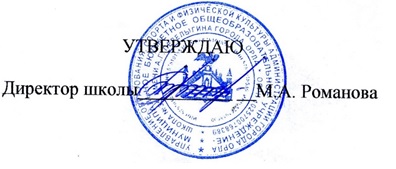 Приказ №_____68-3Д__ «25» _августа___ 2023 г.№Наименование разделов и тем программыКоличество часовОсновные виды деятельности обучающихсяЭлектронные (цифровые) образовательные ресурсыРаздел 1. ГЕОГРАФИЯ КАК НАУКА (2 часа)Раздел 1. ГЕОГРАФИЯ КАК НАУКА (2 часа)Раздел 1. ГЕОГРАФИЯ КАК НАУКА (2 часа)Раздел 1. ГЕОГРАФИЯ КАК НАУКА (2 часа)Раздел 1. ГЕОГРАФИЯ КАК НАУКА (2 часа)1.1Традиционные и новые методы в географии. Географические прогнозы1Различать традиционные и новые методы исследований в географических науках;приводить примеры использования методов географических исследований в разных сферах человеческой деятельности; приводить примеры использования ГИС в повседневной деятельности; выделять и формулировать проблемы, которые могут быть решены средствами географии; использовать источники географической информации, в том числе ГИС,для выявления аргументов, подтверждающих или опровергающих одну и ту же идею, в том числе при анализе различных географических прогнозов Библиотека ЦОК https://m.edsoo.ru/7f413b38 1.2Географическая культура1Называть элементы географической культуры;сопоставлять свои суждения по географическим вопросам с суждениями других участников диалога, обнаруживать различие и сходствопозиций, задавать вопросы по существу обсуждаемой темы, в том числе при обсуждении значимости географической культуры для представителей разных профессий в ходе дискуссии климатическим изменениям; интегрировать знания школьных курсов географии, истории, физики, химии, биологии;расширять рамки учебного предмета на основе личных предпочтений при выполнении учебного проекта, связанного с темойБиблиотека ЦОК https://m.edsoo.ru/7f413b38 Раздел 2. ПРИРОДОПОЛЬЗОВАНИЕ И ГЕОЭКОЛОГИЯ (6 часов)Раздел 2. ПРИРОДОПОЛЬЗОВАНИЕ И ГЕОЭКОЛОГИЯ (6 часов)Раздел 2. ПРИРОДОПОЛЬЗОВАНИЕ И ГЕОЭКОЛОГИЯ (6 часов)Раздел 2. ПРИРОДОПОЛЬЗОВАНИЕ И ГЕОЭКОЛОГИЯ (6 часов)Раздел 2. ПРИРОДОПОЛЬЗОВАНИЕ И ГЕОЭКОЛОГИЯ (6 часов)2.1Географическая среда1Приводить примеры изменений геосистем в результате природных и антропогенных воздействий в регионах и странах, на планетарном уровне; выбирать и использовать различные источники географической информа-ции, необходимые для изучения геосистем и поиска путей решения проблем; развёрнуто и логично излагать свою точку зрения с использованием языковых средств; различать географическую и окружающую среду; задавать вопросы по существу при обсуждении проблемы адаптации человека к различным природным условиям в разные исторические эпохи, в том числе к современным климатическим изменениям; интегрировать знания школьных курсов географии, истории, физики, химии, биологии; расширять рамки учебного предмета на основе личных предпочтений при выполнении учебного проекта, связанного с темойБиблиотека ЦОК https://m.edsoo.ru/7f413b38 2.2Естественный и антропогенный ландшафты1Выявлять и характеризовать существенные признаки естественного и антропогенного ландшафта; устанавливать существенный признак их классификации (при выполнениипрактической работы № 1); оценивать соответствие результатов целямБиблиотека ЦОК https://m.edsoo.ru/7f413b38 2.3Проблемы взаимодействия человека и природы2Использовать географические знания для формулирования выводов и заключений об опасных природных явлениях, климатических изменениях, повышении уровня Мирового океана, загрязнении окружающей среды, возможности человечества противостоять им на основе интерпретации информации из источников географической информации; устанавливать взаимосвязи между развитием науки и технологии и возможностями человека прогнозировать опасные природные явленияи противостоять им; описывать географические аспекты проблем взаимодействия природыи общества: различия в особенностях проявления глобальных изменений климата, повышения уровня Мирового океана и его загрязнения, в объёмах выбросов парниковых газов в разных регионах мира; оценивать изменение климата и уровня Мирового океана для различных территорий, изменение содержания парниковых газов в атмосфереи меры, предпринимаемые для уменьшения их выбросов; формулировать и (или) обосновыватьвыводы о различиях в возможностях стран с разным уровнем социально-экономического развития участвовать в достижении целей устойчивого развития, связанных с экологиейи глобальными вызовами, применять достижения современных технологий для решения экологических и глобальных проблем;выбирать и использовать различные источники географической информации для выявления аргументов, подтверждающих или опровергающих одну и ту же идею о климатических изменениях, повышении уровняМирового океана, загрязнении окружающей среды и причинах, их вызывающих; называть цели устойчивого развития; определять критерии выделения особо охраняемых природных территорий, объектов Всемирного природного и культурного наследия и целейустойчивого развития; разрабатывать содержание социального плаката/научно-популярной статьи, посвящённого экологической тематике (по выбору обучающегся — загрязнение окружающей среды, цели устойчивого развития); выдвигать новые идеи, предлагать оригинальные подходы и решения, ставить проблемы и задачи, допуска-ющие альтернативные решения; интегрировать знания школьных курсов географии, истории, физики, химии, биологии; определять цели и задачи проведения учебных наблюдений/исследований опасных природных явлений; выбирать форму фиксации результатовнаблюдения/исследования (при выполнении практической работы № 1) (обобщения и выводы по результатам проведённых наблюдений/исследований целесообразны при изучении темы «Глобальные проблемы человечества»); переносить знания в познавательную и практическую области жизнедеятельности; самостоятельно составлять план решения проблемы с учётом имеющихся ресурсов, собственных возможностей и предпочтений; оценивать соответствие результатов целямБиблиотека ЦОК https://m.edsoo.ru/7f413b382.4Природные ресурсы и их виды2Описывать положение крупных месторождений полезных ископаемых в мире; приводить примеры стран-лидеров по запасам минеральных, лесных, земельных, водных ресурсов; оценивать природно-ресурсный капитал одной из стран (по выбору) по источникам географической информации; сопоставлять и анализировать географические карты различной тематики и другие источники географической информации (в том числе при выполнении практической работы № 1); сравнивать регионы и страны по обеспеченности земельными, лесными, водными ресурсами на основе использования разных источников информации, в том числе картографических, при выполнении практической работы № 2; самостоятельно выбирать оптимальную форму представления и визуализации информации с учётом её назначения (тексты, картосхемы, диаграммы и т. д.); находить географическую информацию, необходимую для определения перспектив использования гидроэнергоресурсов Земли, ресурсов Мирового океана, причин обезлесения;анализировать полученные в ходе решения задачи результаты, критически оценивать их достоверность; вносить коррективы в деятельность, оценивать соответствие результатов целямБиблиотека ЦОК https://m.edsoo.ru/7f413b38Раздел 3. СОВРЕМЕННАЯ ПОЛИТИЧЕСКАЯ КАРТА (3 часа)Раздел 3. СОВРЕМЕННАЯ ПОЛИТИЧЕСКАЯ КАРТА (3 часа)Раздел 3. СОВРЕМЕННАЯ ПОЛИТИЧЕСКАЯ КАРТА (3 часа)Раздел 3. СОВРЕМЕННАЯ ПОЛИТИЧЕСКАЯ КАРТА (3 часа)Раздел 3. СОВРЕМЕННАЯ ПОЛИТИЧЕСКАЯ КАРТА (3 часа)3.1Политическая география и геополитика1Различать понятия «политическая география» и «геополитика»; применять понятия «политическая карта», «страна», «государство»,«политико-географическое положение» для решения учебных и (или) практико-ориентированных задач; выявлять на основе различных источников информации и характеризовать тенденции изменения полити-ческой карты мира; описывать новую многополярную модель политического мироустройства; приводить примеры очагов геополитических конфликтов; характеризовать специфику политико-географического положения России как евразийского и приарктического государства с использованием информации из различных источников; интегрировать знания школьных курсов географии, истории и обществознания при изучении вопросов изменений на политической карте мираБиблиотека ЦОК https://m.edsoo.ru/7f413b38 3.2Классификации и типология стран мира2Приводить примеры и показывать на карте наиболее крупные страны по численности населения и площади территории, страны, отличающиеся особенностями географического положения, страны с различными формами правления и типами государственного устройства; называть основные критерии типологии стран мира по уровню социально-экономического развития; выделять основные признаки развитых, развивающихся стран, странс переходной экономикой; применять понятия «монархия», «республика», «унитарное государство», «федеративное государство»для решения учебных и (или) практико-ориентированных задач; проводить классификацию стран по особенностям географического положения, формам правленияи государственного устройства; проявлять широкую эрудицию при проведении классификаций и типологии стран мираБиблиотека ЦОК https://m.edsoo.ru/7f413b38Раздел 4. НАСЕЛЕНИЕ МИРА (7 часов)Раздел 4. НАСЕЛЕНИЕ МИРА (7 часов)Раздел 4. НАСЕЛЕНИЕ МИРА (7 часов)Раздел 4. НАСЕЛЕНИЕ МИРА (7 часов)Раздел 4. НАСЕЛЕНИЕ МИРА (7 часов)4.1Численность и воспроизводство населения2Называть страны-лидеры по численности населения; объяснять особенности динамикичисленности населения мира; определять и сравнивать по статистическим данным темпы роста населения в крупных странах и регионахмира (при выполнении практической работы № 1); применять понятия «воспроизводство населения», «демографический взрыв», «демографический кризис», «старение населения», «демографическая политика», «демографический переход» для решения учебных и (или) практико-ориентированных задач; классифицировать страны по типамвоспроизводства населения; сравнивать показатели рождаемости, смертности, естественного прироста в странах различных типов воспроизводства населения, используя источники географической информации; различать географические процессы и явления: демографический взрыв и демографический кризис и распознавать их проявления в повседневной жизни; использовать средства информационных и коммуникационных технологий (в том числе и ГИС) при решениикогнитивных задач с соблюдением норм информационной безопасности при изучении динамики численности и особенностей воспроизводства населения мира; объяснять особенности демографической политики в странах с различным типом воспроизводства населения (при выполнении практическойработы № 2); представлять в различных формах(графики, таблицы, схемы) информацию о численности населения, её динамике в мире и регионах; выбирать оптимальную форму представления и визуализации информации с учётом её назначения в ходе выполнения практических работ; давать оценку новым ситуациям, вносить коррективы в деятельность,оценивать соответствие результатов целям в ходе выполнения практических работБиблиотека ЦОК https://m.edsoo.ru/7f413b38 4.2Состав и структура населения2Применять понятия «состав населения», «структура населения», «экономически активное население», «народ», «этнос» для решения учебных и (или) практико-ориентированных задач; устанавливать взаимосвязи между значениями показателей рождаемости, смертности, средней ожидаемой продолжительности жизни и возрастной структурой населения; определять и объяснять различия возрастного и полового состава населения, структуры занятости населения в различных регионах мира на основе анализа источников географической информации; сравнивать половую и возрастную структуру в странах различных типов воспроизводства населения на основе анализа половозрастных пирамид (при выполнении практической работы № 1); выбирать и использовать различные источники географической информации, необходимые для изучения этнического и религиозного состава населения; описывать и показывать на карте ареалы размещения крупных народов, языковых семей, распространения мировых и национальных религий; прогнозировать изменения возраст-ной структуры населения отдельных стран на основе анализа различных источников географической информации (при выполнении практической работы № 2); разрабатывать план решения географической задачи с учётом анализа имеющихся материальных и нематериальных ресурсов при выполнении практических работ; извлекать, анализировать, интерпретировать, преобразовывать географическую информацию в ходе выполнения практических работБиблиотека ЦОК https://m.edsoo.ru/7f413b384.3Размещение населения2Применять понятия «плотность населения», «расселение населения», «миграции населения», «субурбанизация», «ложная урбанизация», «мегалополисы» для решения учебных и (или)практико-ориентированных задач; различать и показывать на карте ареалы высокой и низкой плотности населения; различать географические процессы и явления: урбанизацию, субурбанизацию, ложную урбанизацию, эмиграцию, иммиграцию; объяснять влияние факторов, определяющих различия в размещении населения различных регионови стран мира; объяснять направление международных миграций; оценивать влияние международных миграций на демографическуюи социально-экономическую ситуацию в регионах и странах мира с использованием различных источников информации; оценивать влияние урбанизации на окружающую среду;объяснять различия в темпах, уровнях урбанизации в странах с различным уровнем социально-экономического развития; устанавливать критерии сравнения географических объектов, процессов и явлений (в том числе при выполнении практической работы № 1); распознавать проявления в повседневной жизни процессов миграции,урбанизации; распознавать формы расселениянаселенияБиблиотека ЦОК https://m.edsoo.ru/7f413b384.4Качество жизни населения1Применять понятия «уровень жизни населения», «качество жизни населения», «индекс человеческого развития» для решения учебных и (или) практико-ориентированных задач;различать показатели, характеризующие уровень жизни населения; объяснять различия в уровне и качестве жизни населения в регионахи странах; самостоятельно осуществлять познавательную деятельность, выявлять проблемы, ставить и формулировать собственные задачи в образовательной деятельности (в том числе при выполнении практической работы № 1)Библиотека ЦОК https://m.edsoo.ru/7f413b38Раздел 5. МИРОВОЕ ХОЗЯЙСТВО (14 часов)Раздел 5. МИРОВОЕ ХОЗЯЙСТВО (14 часов)Раздел 5. МИРОВОЕ ХОЗЯЙСТВО (14 часов)Раздел 5. МИРОВОЕ ХОЗЯЙСТВО (14 часов)Раздел 5. МИРОВОЕ ХОЗЯЙСТВО (14 часов)5.1Состав и структура мирового хозяйства. Международное географическое разделение труда2Называть составные элементы мирового хозяйства, четыре сектора мирового хозяйства, основные формы международных экономических отношений и факторы, влияющие на их развитие, географические факторы международной хозяйственнойспециализации стран; описывать основные этапы развития мирового хозяйства; характеризовать отраслевую, территориальную и функциональную структуру мирового хозяйства; оценивать тенденции развитияосновных отраслей мирового хозяйства и изменения его отраслевой и территориальной структуры; сравнивать страны по особенностямфункциональной структуры их экономики (при выполнении практической работы № 1);приводить примеры отраслей международной хозяйственной специализации стран; характеризовать роль России в международном географическом разделении труда; анализировать и интерпретировать географическую информацию различных видов и форм представления; интегрировать знания из школьных курсов географии, истории и обществознания при изучении мирового хозяйстваБиблиотека ЦОК https://m.edsoo.ru/7f413b385.2Международная экономическая интеграция и глобализация мировой экономики1Приводить примеры международной экономической интеграции; приводить примеры транснациональных корпораций (ТНК) и влияния деятельности ТНК на социально-экономическое развитие развивающихся стран;распознавать проявления процессов международной экономической интеграции и глобализации мировой экономики в повседневной жизни; формулировать суждения и выражать свою точку зрения по вопросам влияния процессов глобализации и деятельности ТНК на социально-экономическое развитие отдельных стран; формулировать выводы и заключения на основе интерпретации информации о глобализации мирового хозяйстваБиблиотека ЦОК https://m.edsoo.ru/7f413b385.3География главных отраслей мирового хозяйства. Промышленность мира. Сельское хозяйство. Сфера услуг. Мировой транспорт11Называть страны-лидеры по производству и экспорту основных видов промышленной продукции; определять тенденции развития основных отраслей промышленности мирас использованием различных источников географической информации; описывать этапы «энергоперехода» в мировом хозяйстве, влияние «сланцевой революции» и развития «водородной энергетики» на географию мировой энергетики; оценивать влияние изученных отраслей промышленности на окружающую среду; представлять в виде диаграмм данные о динамике изменения объёмов и структуры производства электроэнергии в мире (при выполнении практической работы № 1); оценивать роль России как крупнейшего мирового поставщика топливно-энергетических и сырьевых ресурсов в мировой экономике; выявлять и характеризовать существенные признаки современного этапа «энергоперехода»; анализировать и интерпретировать географическую информацию различных видов и форм представления; оценивать достоверность географической информации по заданнымкритериям Называть страны-лидеры по производству и экспорту основных видов сельскохозяйственной продукции, крупнейших экспортёров главных видов сельскохозяйственной продукции, основные признаки «органического» сельского хозяйства (при выполнении практической работы № 2);определять с использованием источников географической информации тенденции развития основных отраслей сельского хозяйства мира; оценивать влияние сельского хозяйства отраслей на окружающую среду; находить аргументы, подтверждающие или опровергающие одну и ту же идею, в различных источниках географической информации Определять с использованием источников географической информации основные международные магистрали и транспортные узлы, направления международных туристических маршрутов; выявлять и характеризовать существенные признаки изменений в международных экономическихотношениях в новых условиях; поиск методов решения практических географических задач;называть главные мировые финансовые центры, описывать направление движения капитала;выявлять дефициты географической информации, данных, необходимых для решения поставленной задачиБиблиотека ЦОК https://m.edsoo.ru/7f413b386Резервное время2Общее количество часов по программеОбщее количество часов по программе34№Наименование раздела/ Тема урокаКоличество часовДатаДатаЭлектронные (цифровые) образовательные ресурсы№Наименование раздела/ Тема урокаКоличество часовпланируемаяфактическаяЭлектронные (цифровые) образовательные ресурсыРаздел 1. ГЕОГРАФИЯ КАК НАУКАРаздел 1. ГЕОГРАФИЯ КАК НАУКА21.Традиционные и новые методы исследований в географических науках, их использование. Источники географической информации.Библиотека ЦОК https://m.edsoo.ru/7f413b38 Российская электронная школа https://resh.edu.ru/subject/lesson/7859/main/316111/ Онлайн школа Фоксворд https://foxford.ru/wiki/geografiya/geographiya-drevnaya-i-sovremennaya-nauka2.Элементы географической культуры. Их значимость для представителей разных профессий.1Библиотека ЦОК https://m.edsoo.ru/7f413b383.Входная контрольная работа.1Библиотека ЦОК https://m.edsoo.ru/7f413b38Раздел 2. ПРИРОДОПОЛЬЗОВАНИЕ И ГЕОЭКОЛОГИЯРаздел 2. ПРИРОДОПОЛЬЗОВАНИЕ И ГЕОЭКОЛОГИЯ64.Географическая среда как геосистема. Географическая и окружающая среда.1Библиотека ЦОК https://m.edsoo.ru/7f413b385.Естественный и антропогенный ландшафты. Практическая работа "Классификация ландшафтов с использованием источников географической информации"1Библиотека ЦОК https://m.edsoo.ru/7f413b386.Опасные природные явления, их последствия. Стратегия устойчивого развития.1Библиотека ЦОК https://m.edsoo.ru/7f413b387.ООПТ. Объекты Всемирного природного и культурного наследия. 1Библиотека ЦОК https://m.edsoo.ru/7f413b388.Практическая работа "Определение целей и задач учебного исследования, связанного с опасными природными явлениями/глобальными изменениями климата/загрязнением Мирового океана, выбор формы фиксации результатов наблюдения/исследования".1Библиотека ЦОК https://m.edsoo.ru/7f413b389.География природных ресурсов Земли. Ресурсообеспеченность. Практическая работа "Определение ресурсообеспеченности стран отдельными видами природных ресурсов". Тестовый контроль по разделам «География как наука. Природопользование и геоэкология».1Библиотека ЦОК https://m.edsoo.ru/7f413b38Раздел 3. СОВРЕМЕННАЯ ПОЛИТИЧЕСКАЯ КАРТАРаздел 3. СОВРЕМЕННАЯ ПОЛИТИЧЕСКАЯ КАРТА310.Политическая карта мира и изменения, на ней происходящие. Новая многополярная модель политического мироустройства. ПГП. Специфика России как евразийского и приарктического государства1Библиотека ЦОК https://m.edsoo.ru/7f413b3811.Основные типы стран: критерии их выделения.1Библиотека ЦОК https://m.edsoo.ru/7f413b3812.Формы правления и государственного устройства стран мира.1Библиотека ЦОК https://m.edsoo.ru/7f413b38Раздел 4. НАСЕЛЕНИЕ МИРАРаздел 4. НАСЕЛЕНИЕ МИРА713.Численность населения мира. Воспроизводство населения, его типы. 1Библиотека ЦОК https://m.edsoo.ru/7f413b3814.Практическая работа "Определение и сравнение темпов роста населения крупных по численности населения стран, регионов мира"1Библиотека ЦОК https://m.edsoo.ru/7f413b3815.Демографическая политика и её направления. Теория демографического перехода. 1Библиотека ЦОК https://m.edsoo.ru/7f413b3816.Практическая работа "Объяснение особенности демографической политики в странах с различным типом воспроизводства населения".1Библиотека ЦОК https://m.edsoo.ru/7f413b3817.Возрастной и половой состав населения мира. Практическая работа "Сравнение половой и возрастной структуры в странах различных типов воспроизводства населения на основе анализа половозрастных пирамид".1Библиотека ЦОК https://m.edsoo.ru/7f413b3818.Структура занятости населения. Этнический и религиозный состав населения. Религии. География культуры в системе географических наук. 1Библиотека ЦОК https://m.edsoo.ru/7f413b3819.Качество жизни населения. ИЧР. Практическая работа "Объяснение различий в показателях качества жизни населения в отдельных регионах и странах мира на основе анализа источников географической информации". Контрольное тестирование по теме «Население мира».1Библиотека ЦОК https://m.edsoo.ru/7f413b38Раздел 5. МИРОВОЕ ХОЗЯЙСТВОРаздел 5. МИРОВОЕ ХОЗЯЙСТВО1420.Мировое хозяйство. Отраслевая, территориальная и функциональная структура.1Библиотека ЦОК https://m.edsoo.ru/7f413b3821.МГРТ. Отрасли международной специализации. Аграрные, индустриальные и постиндустриальные страны. Роль и место России в МГРТ.1Библиотека ЦОК https://m.edsoo.ru/7f413b3822. Практическая работа "Сравнение структуры экономики аграрных, индустриальных и постиндустриальных стран".1Библиотека ЦОК https://m.edsoo.ru/7f413b3823.МЭИ. Крупнейшие международные отраслевые и региональные экономические союзы. Роль ТНК в современной мировой экономике.1Библиотека ЦОК https://m.edsoo.ru/7f413b3824.Географические особенности размещения основных видов сырьевых и топливных ресурсов. Страны-лидеры по запасам и добыче нефти, природного газа и угля.1Библиотека ЦОК https://m.edsoo.ru/7f413b3825.ТЭК мира: основные этапы развития, «энергопереход». География отраслей топливной промышленности.1Библиотека ЦОК https://m.edsoo.ru/7f413b3826.Металлургия мира. Географические особенности сырьевой базы. Ведущие страны-производители и экспортёры продукции цветных и чёрных металлов.1Библиотека ЦОК https://m.edsoo.ru/7f413b3827.Машиностроительный комплекс мира. Ведущие страны-производители и экспортёры продукции машиностроения.1Библиотека ЦОК https://m.edsoo.ru/7f413b3828.Химическая промышленность. Ведущие страны-производители и экспортёры продукции. Лесопромышленный комплекс мира. Ведущие страны - производители продукции и влияние химической и лесной промышленности на окружающую среду.1Библиотека ЦОК https://m.edsoo.ru/7f413b3829.Сельское хозяйство мира. Географические различия в обеспеченности земельными ресурсами. Земельный фонд мира, его структура. Современные тенденции развития отрасли. Органическое сельское хозяйство.1Библиотека ЦОК https://m.edsoo.ru/7f413b3830.Растениеводство и животноводство. География производства основных продовольственных культур. Ведущие экспортёры и импортёры. Влияние на окружающую среду. 1Библиотека ЦОК https://m.edsoo.ru/7f413b3831.Мировой транспорт. Основные международные магистрали и транспортные узлы.1Библиотека ЦОК https://m.edsoo.ru/7f413b3832.Мировая система НИОКР.1Библиотека ЦОК https://m.edsoo.ru/7f413b3833. Контрольная работа по теме "География главных отраслей мирового хозяйства".1Библиотека ЦОК https://m.edsoo.ru/7f413b3834.Международные экономические отношения: основные формы и факторы, влияющие на их развитие. Мировая торговля и туризм.1Библиотека ЦОК https://m.edsoo.ru/7f413b38ОБЩЕЕ КОЛИЧЕСТВО ЧАСОВ ПО ПРОГРАММЕОБЩЕЕ КОЛИЧЕСТВО ЧАСОВ ПО ПРОГРАММЕ34 (контрольных работ- 3)